Abstract tiré de l’OMS 2019Recommandations mondiales en matière d'activité physique pour la santé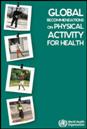 L'OMS a mis au point les Recommandations mondiales en matière d'activité physique pour la santé dans le but de fournir aux décideurs politiques nationaux et régionaux des indications sur la relation dose/effet entre la fréquence, la durée, l'intensité, le type et la quantité totale d'activité physique nécessaire pour prévenir les maladies non transmissibles. Sur cette page vous trouverez les recommandations concernant trois groupes d'âge: les 5-17 ans, les 18-64 ans et les plus de 64 ans. De 5 à 17 ans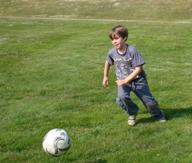 Pour les enfants et les jeunes gens, l’activité physique englobe notamment le jeu, les sports, les déplacements, les tâches quotidiennes, les activités récréatives, l’éducation physique ou l’exercice planifié, dans le contexte familial, scolaire ou communautaire.Afin d'améliorer leur endurance cardio respiratoire, leur état musculaire et osseux et les marqueurs biologiques cardio vasculaires et métaboliques,Les enfants et jeunes gens âgés de 5 à 17 ans devraient accumuler au moins 60 minutes par jour d’activité physique d’intensité modérée à soutenue.Le fait de pratiquer une activité physique pendant plus de 60 minutes apporte un bénéfice supplémentaire pour la santé.L’activité physique quotidienne devrait être essentiellement une activité d’endurance. Des activités d’intensité soutenue, notamment celles qui renforcent le système musculaire et l’état osseux, devraient être incorporées au moins trois fois par semaine. De 18 à 64 ans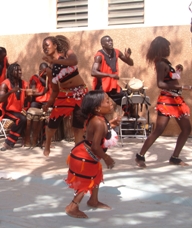 Pour les adultes âgés de 18 à 64 ans, l’activité physique englobe notamment les loisirs, les déplacements (par exemple la marche ou le vélo), les activités professionnelles, les tâches ménagères, les activités ludiques, les sports ou l’exercice planifié, dans le contexte quotidien, familial ou communautaire.Afin d'améliorer leur endurance cardio respiratoire, leur état musculaire et osseux, et réduire le risque de maladies non transmissibles et de dépression, Les adultes âgés de 18 à 64 ans devraient pratiquer au moins, au cours de la semaine, 150 minutes d’activité d’endurance d’intensité modérée ou au moins 75 minutes d’activité d’endurance d’intensité soutenue, ou une combinaison équivalente d’activité d’intensité modérée et soutenue.L’activité d’endurance devrait être pratiquée par périodes d’au moins 10 minutes.Pour pouvoir en retirer des bénéfices supplémentaires sur le plan de la santé, les adultes devraient augmenter la durée de leur activité d’endurance d’intensité modérée de façon à atteindre 300 minutes par semaine ou pratiquer 150 minutes par semaine d’activité d’endurance d’intensité soutenue, ou une combinaison équivalente d’activité d’intensité modérée et soutenue.Des exercices de renforcement musculaire faisant intervenir les principaux groupes musculaires devraient être pratiqués au moins deux jours par semaine.À partir de 65 ans et plus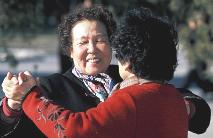 Pour les personnes âgées de 65 ans ou plus, l’activité physique englobe notamment les loisirs, les déplacements (par exemple la marche ou le vélo), les activités professionnelles, les tâches ménagères, les activités ludiques, les sports ou l’exercice planifié, dans le contexte quotidien, familial ou communautaire.Afin d'améliorer leur endurance cardio respiratoire, leur état musculaire et osseux, et de réduire le risque de maladies non transmissibles, de dépression et de détérioration de la fonction cognitive:Les personnes âgées devraient pratiquer au moins, au cours de la semaine, 150 minutes d’activité d’endurance d’intensité modérée ou au moins 75 minutes d’activité d’endurance d’intensité soutenue, ou une combinaison équivalente d’activité d’intensité modérée et soutenue.L’activité d’endurance devrait être pratiquée par périodes d’au moins 10 minutes.Pour pouvoir en retirer des bénéfices supplémentaires sur le plan de la santé, les personnes âgées devraient augmenter la durée de leur activité d’endurance d’intensité modérée de façon à atteindre 300 minutes par semaine ou pratiquer 150 minutes par semaine d’activité d’endurance d’intensité soutenue, ou une combinaison équivalente d’activité d’intensité modérée et soutenue.Les personnes âgées dont la mobilité est réduite devraient pratiquer une activité physique visant à améliorer l’équilibre et à prévenir les chutes au moins trois jours par semaine.Des exercices de renforcement musculaire faisant intervenir les principaux groupes musculaires devraient être pratiqués au moins deux jours par semaine.Lorsque des personnes âgées ne peuvent pratiquer la quantité recommandée d’activité physique en raison de leur état de santé, elles devraient être aussi actives physiquement que leurs capacités et leur état le leur permettent.